Academic teacher application form for the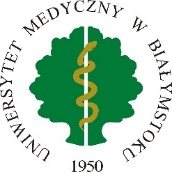 mobility for teaching purposes within the Erasmus+ Programme in the 20……/20…… academic yearPersonal data of the applicantDirection of mobilityPlease provide information on: the planned mobility and place of its performance.Mobility capital statement	I hereby declare that I have not participated in any mobility within the Erasmus+ Programme  I hereby declare that I have participated in the mobility within the Erasmus+ Programme  
(In case of more mobilities, please copy the part below) Academic year of the mobility: 20.../20…Category of the mobility:                           teaching             trainingReceiving university/institution .........................................................................................................................The exact period of mobility........months ........days.Academic year of the mobility: 20.../20…Category of the mobility:                           teaching             trainingReceiving university/institution .........................................................................................................................The exact period of mobility........months ........days.Statements necessary for the implementation of mobilityHave preliminary arrangements been made with the receiving university? Yes  NoWill the teaching activity be combined with the training activity during one mobility period?
 Yes  NoI declare that I know a foreign language to the extent that I can teach at the receiving university.
 Yes  NoI have a documented degree of disability at the time of this application.
 Yes  NoIf I am qualified for the mobility, I undertake to purchase compulsory health insurance for the duration of the mobility and stay at the receiving institution.
 Yes  NoI declare that I have read the "Regulations on the outgoing mobilities within the Erasmus+ Programme" and the "University's rules for financing of the Erasmus+ Programme" and I undertake to comply with them.
 Yes  NoDate and signature of the applicant: 	Date and signature of the immediate supervisor 	Date of submission of the application to the International Cooperation Department: .…………………………………..Appendices to the application form: Draft agreement on conducting teaching activities i.e. Mobility Agreement Staff Mobility For TeachingOther: SurnameNamesDate of birthCitizenshipPESELPassport numberPermanent addressPhoneE-mailFacultyPositionTitle / degreeTeaching experience less than 10 years of experience 10 to 20 years of experience  more than 20 years of experiencePlanned mobility period (excluding travel days)from ........................... to …………………………Duration of mobility (including travel days)from ........................... to …………………………Name of receiving university Address of the receiving universityTopics of planned classesForm of planned classes (lecture, exercises, seminar, etc.)Planned number of teaching hours (per week)The language of conducting didactic classes